Определение осадки насыпи (ПЗ № 6)Осадку насыпи устанавливаем путем суммирования сжатия отдельных слоев. При этом учитываем только вертикальное сжатие подстилающего грунта, полагая,что боковое выпирание учтено в модулях деформации слоев грунта, которые определены пробными нагрузками.Вертикальное сжатие слоев фунта толщиной h, определяется по формуле:,                                                                               (9)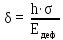 где – сжимающие давления в рассматриваемом слое грунта;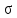 – модуль деформации грунта, МПа.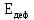 Сжимающие напряжения на различных глубинах могут быть вычислены по формуле для трапецеидальной эпюры нагрузки на поверхность фунта. В точках, расположенных по оси симметрии земляного полотна, сжимающие напряжения i-го слоя вычисляем по формуле:,                                                                                (10)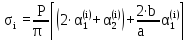 где Р – давление средней части насыпи, Па;, (11)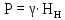 где γ – удельный вес слоя грунта насыпи;– высота насыпи.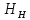 Давление средней части насыпи определяем по формуле (11):.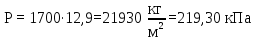 Углы и, стороны а иb указаны на рисунке 7. Также на рисунке 7 показан геологический разрез в месте расчета устойчивости на ПК 1+70, на котором указаны толщины слоев грунтов h и их модуль деформации Е.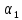 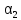 Расчет напряжений грунтовых слоев и величины осадки земляного полотна:Углы α1и α2находим с помощью рисунка 7, далее переводим их в радианы по формуле:,                                                                                                              (12)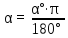 где α – угол в радианах;α° – угол в градусах.Z= 0 м:;.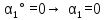 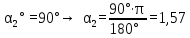 Z= 2,8м:;.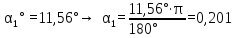 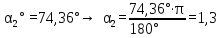 Z= 7,1 м:;.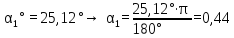 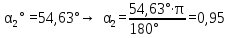 Z= 17,2 м:;.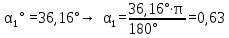 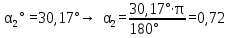 Cжимающие напряжения каждого слоя вычисляем по формуле (10):Z= 0 м: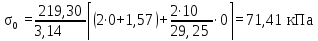 Z= 1,4 м: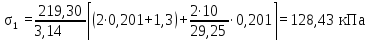 Z= 3,7 м: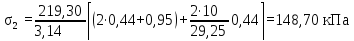 Z= 13,7 м: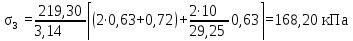 Результаты расчета напряжений помещаем в таблицу 12Таблица 12– Результаты расчета напряженийВычислив сжимающие напряжения , считаем сжатие каждого слоя по формуле (9):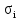 ;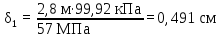 ;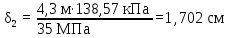 ;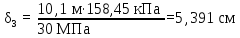 Расчет сжатия отдельных слоев приводим в таблицу 13.Таблица 13 – Результаты расчета сжатия отдельных слоевОбщую осадку насыпи считаем по формуле:,                                                                                                      (13)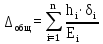 .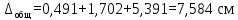 Дополнительный объем земляных работ за счет просадки грунта на 1 м насыпи считается по следующей формуле:,                                                                                                     (14)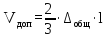 где l – ширина основания насыпи.Дополнительный объем земляных работ определяем по формуле (14):.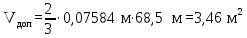 Определение максимального расхода от ливневых вод (ПЗ № 7)Расход – это количество протекающей воды через сечение за единицу времени. При наличии в районе снегового, грунтового, ледникового, селевого стоков расчёты должны быть на все виды стоков [2]. В данном случае считаем расход от ливневых вод.Формула для определения ливневого стока:                                                                                         (15)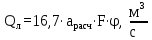 где – расчётная интенсивность ливня, мм/мин;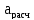 F– площадь водосбора, км2;φ – коэффициент редукции.Расчетную интенсивность определяем по формуле:                                                                                              (16)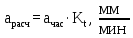 где – интенсивность ливня часовой продолжительности, мм/мин;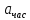 Кt– коэффициент перехода от интенсивности ливня часовой продолжительности к расчётной продолжительности.Коэффициент редукции вычисляем по формуле:                                                                                                             (17)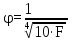 Объём стока ливневых вод определяем по формуле:                                                                                      (18)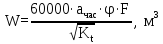 Дано: По карте ливневого районирования [2] подбираем по заданию район проектирования, по [2] выбираем aчаси подбираем Кt.Для трубы на ПК 1+70:;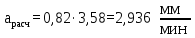 ;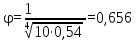 ;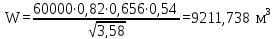 .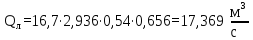 Таблица коэффициентов редукции часовой интенсивности осадков (Кt)Таблица 2Определение максимального расхода от талых вод (ПЗ № 8)Максимальный расход талых вод рассчитываем по формуле:                                                                                      (19)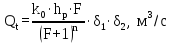 +где k0– коэффициент дружности половодья для района проложения дороги, принимается для Западной Сибири 0,013;n– показатель степени редукции, равный 0,25;δ1,δ2– коэффициенты учитывающие снижение максимальных расходов.При отсутствии на участке строительства болот δ2принимают равным единице.Коэффициент, учитывающий снижение максимального расхода в залесённых бассейнах вычисляется по формуле:δ1=1/Ал+1                                                                                                                (20)где Ал– залесённость водосбора, %.Залесённость водосбора принимается 50% на ПК3+51.hp– расчётный слой стока, вычисляемый по формуле:                                                                                                               (21)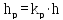 где h– средний слой стока,, выбираем по [2];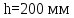 kр– модульный коэффициент,, выбираем по [2].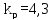 Для всех пикетов 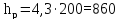 .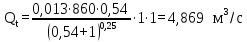 По вычисленным значениям принимаем:.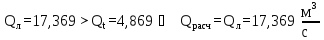 Определение объемов земляных работ  (ПЗ № 10)Объемы земляных работ включают объемы насыпей, выемок, присыпных обочин, кюветов, снимаемого плодородного слоя.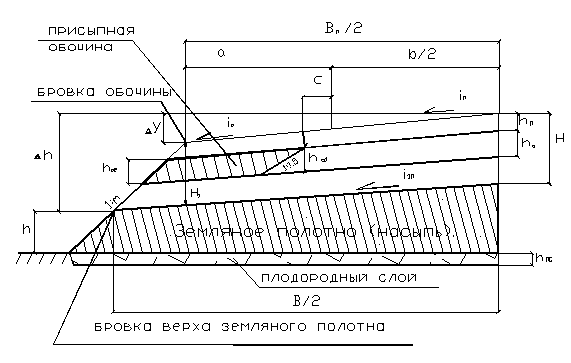 Рис. 4.1. Схема к определению объема насыпи и присыпных обочин.Для принятой конструкции дорожной одежды вычисляют ширину верха земполотна В, снижение ∆h бровки верха земляного полотна относительно проектной линии (оси проезжей части). Предварительно определяют разность отметок оси проезжей части и бровки обочины ∆У по формуле (3.18), а также разность отметок проектной линии и бровки верха земполотна (рис. 4.1)                                                                             (4.1)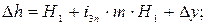  ,                                                            (4.2)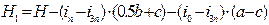 где Н – толщина дорожной одежды по оси проезжей части;i3n – поперечный уклон верха земляного полотна (i3n=0.03);m – заложение относа насыпи;in – поперечный уклон проезжей части;b – ширина проезжей части дорог II – VI категорий или одного направления дороги I категории;c – ширина укрепительной полосы;a – ширина обочины.Ширина верха земляного полотна:В = Вп + 2m (∆h - ∆y),                                                                                            (4.3)где Вп – ширина дорожного полотна (расстояние между бровками обочины). Определение объемов насыпейОбъем насыпи при высоте до 6.0м на участке длиной ℓ равен: ,                                                                                   (4.4)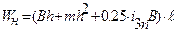 где m – заложение откоса насыпи;h – средняя высота земляного полотна в насыпи. ,                                                                                                 (4.5)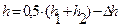 где h1 и h2 – рабочие отметки в начале и конце участка насыпи длиной ℓ;∆h – по формуле                                                                                                     (4.2)Объем плодородного слоя толщиною hnc , снимаемого из-под насыпи:                                                                                           (4.6)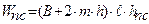 Общий объем насыпи:                                                                                                 (4.7)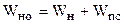 При высоте насыпи более 6м объем насыпи равен: ℓ,                                                (4.8)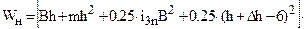 Объем плодородного слоя ℓ,                                  (4.9)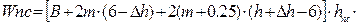 Определение объемов выемок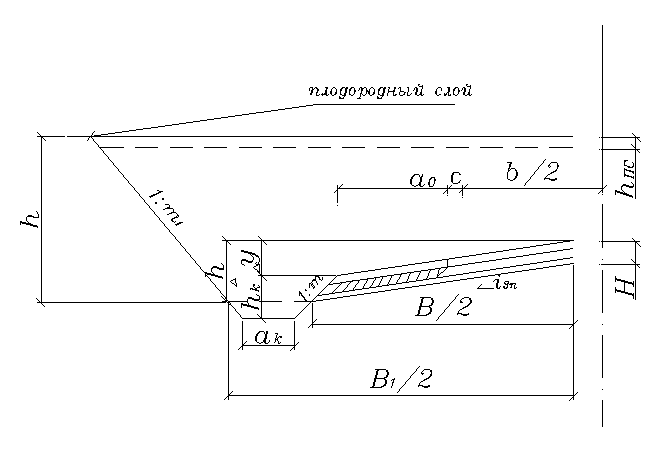 Рис. 4.2. Схема к определению объема выемки.Объем выемки (рис. 4.2) протяжением ℓ вычисляют: ,                                                                                   (4.10)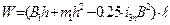 где В1 – ширина выемки по низу (рис. 4.2), вычисляется по формуле (4.11);iзп – поперечный уклон верха земполотна (iзп = 0,03);h – средняя глубина выемки, вычисляется по формуле (4.12);m1 – заложение откосов со стороны местности;В – расстояние между бровками верха земполотна (см. рис. 4.1), вычисляется по формуле (4.3). ,                                                                        (4.11)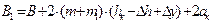 где m – заложение откоса со стороны обочины;hк , ак – глубина и ширина кювета (кювет – резерва).                                                                                 (4.12)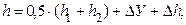 где h1 и h2 – рабочие отметки на концах участка выемки длиной ℓ;∆У – разность отметок проектной линии и бровки обочины, вычисляется по формуле (3.18);∆h – расстояние от бровки верха земляного полотна до бровки обочины, вычисляется по формуле (4.1).Объем плодородного слоя, снимаемого до разработки грунта выемки на участке длиною ℓ:                                                                                                 (4.13)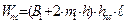 где В1 – ширина выемки по низу, вычисляется по (4.11);hпс – толщина плодородного слоя.Общий объем выемки:                                                                                                     (4.14)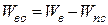 Определение объемов присыпных обочинВ случае насыпей и выемок вычисляют объем присыпных обочин (рис. 4.1) ,                                                            (4.15)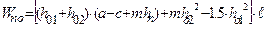 где  ,                                                                       (4.16)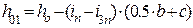  ,                                                                         (4.17)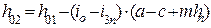 где а и с – ширина обочины и укрепительной полосы;hо– толщина основания дорожной одежды (рис. 4.1);hп – толщина покрытия;i0 – уклон обочины;iзп – уклон верха земполотна;Определение объемов кюветовВ случае выемок вычисляют объемы двух кюветов по формуле: ,                                                                          (4.18)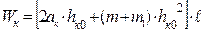 где hк0 = hк - ∆h + ∆У;ак – ширина кювета (кювет – резерва);hк – глубина кювета (расстояние от бровки до дна кювета);∆h – снижение бровки верха земполотна, определяется по (4.2);∆У – разность отметок проектной линии и бровки обочины, вычисляется по (3.18);m, m1 – заложение откосов со стороны обочины и местности;ℓ - протяжение участка выемки.При выходе из выемки (на участке низкой насыпи) глубина кювета изменяется от hк до 0. Поэтому на таком участке объем кюветов вычисляется по формуле: ,                                                                   (4.19)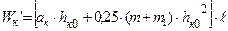 В случае невысоких насыпей объем одного кювета вычисляют по формуле: ,                                 (4.20)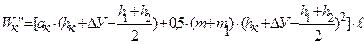 где h1 , h2 – рабочие отметки (высота насыпей) на концах участка дороги длиною ℓ;ак , hк , ∆У, m, m1 – аналогичны обозначениям формулы    (4.18).В курсовом проекте объемы земляных работ вычисляют на участке перехода земляного полотна из насыпи в выемку протяжением 300-400м. Пикетное положение точки перехода из насыпи в выемку, а также начала кювета определяется по геометрическим соображениям и рассмотрено далее на примерах.Примеры вычисления объемов земляных работИсходные данные. Дорога III технической категории на участке ПК10 - ПК13 проходит по лесу, частично в насыпи и частично в выемке. Рабочие отметки насыпи равны 2.16м и 1.16м на пикетах 10+00 и 11+00 и выемки 1.00 и 2.00 соответственно на пикетах 12+00 и 13+00. Глубина кювета принята равной 1.20м, ширина по низу 0.4м. Заложение откосов земляного полотна в насыпи назначено 1:4 по условиям безопасности движения. Такое же заложение откоса выемки со стороны обочины. Заложение внешнего откоса выемки (со стороны леса) принято 1:1.5 по условиям его устойчивости. Плодородный слой имеет толщину 0.10 м. Дорожная одежда включает покрытие 0,01м, основание 0.20м и дренирующий слой толщиною 0.20м.Требуется вычислить объемы насыпей, выемок, кюветов, присыпных обочин на данном участке дороги.Предварительно на основе исходных данных вычерчиваем конструкцию дорожной одежды и земполотна в насыпи (рис. 4.3) и вычисляем снижение бровки верха земляного полотна ∆h и ширину В.Из рис. 4.3. и формулы (3.18) следует, что∆У = io (a - c) + in (b + c) = 0,04 (2,50 – 0,50) + 0,02 (3,50 + 0,50) = 0,16мВычисляем по формуле (4.2) величину Н1 (см. рис. 4.1, 4.3):Н1 = Н – (in – iзп) (0,5b + c) - (io – iзп) (а – с) м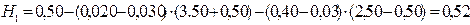 Снижение бровки верха земляного полотна определяем по (4.1):∆h = Н1 + iзп mH1 + ∆y = 0,52 + 0,03 ∙ 4 ∙ 0,52 + 0,16=0,74мВычисляем ширину верха земляного полотна по (4.3):В = Вп + 2m (∆h - ∆y) = 12 + 2 ∙ 4 (0,74 – 0,16) = 16,64м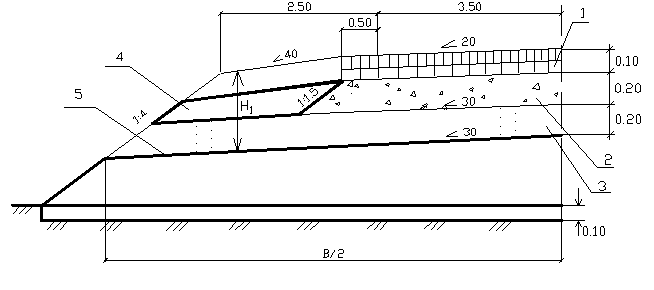 Рис. 4.3. Конструкция дорожной одежды и земполотна в насыпи:1 – покрытие; 2 – основание; 3 – дренирующий слой;4 – присыпная обочина; 5 – верх земляного полотна.Пример 4.1. Для приведенных выше исходных данных требуется вычислить объем земляных работ насыпи на участке ПК10 – ПК11+00. Рабочие отметки на ПК10 и на ПК11, соответственно, равны 2,16 и 1,16, а снижение их за счет дорожной одежды 0,74м. Следовательно, земляное полотно на протяжении 100м является насыпью.Насыпь на участке ПК10 - ПК11 имеет среднюю высоту (формула (4.5)): м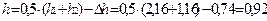 На участке ПК10-ПК11 объем насыпи вычислим по (4.4):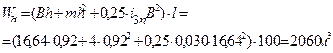 Объем плодородного слоя по (4.6): м3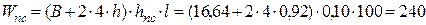 Общий объем насыпи по (4.7): м3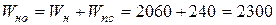 Пример 4.2. Для приведенных выше исходных данных требуется вычислить объем насыпи на участке ПК11 – ПК12.На участке ПК11 - ПК12 происходит переход насыпи в выемку (рис. 4.4). Найдем длину участка насыпи ℓн и выемки ℓв .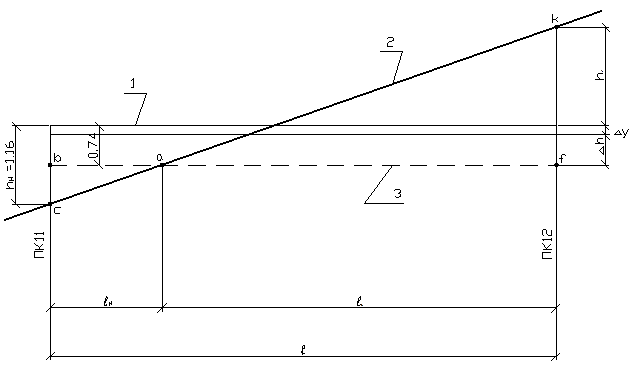 Рис. 4.4. Схема к определению длины участка насыпи ℓн и выемки ℓвна участке ПК11-ПК12: 1 – проектная линия;2 – черный профиль; 3 – бровка верха земляного полотна.Длина участка насыпи ℓн .: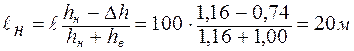 Длина участка выемки ℓв .: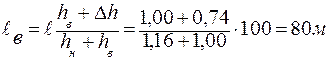 Высота насыпи на ПК 11+20 равна нулю. Средняя высота насыпи на участке РК11+00 - РК11+20 (рис. 4.4):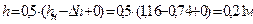 Объем насыпи на участке ПК11+00 - ПК11+20 вычислим по формуле (4.4): м3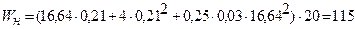 Объем плодородного слоя определим по формуле (4.6):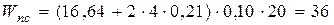 Общий объем насыпи м3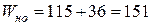 Пример 4.3. Для приведенных выше исходных данных требуется определить объем выемки на участке ПК12 – ПК13.Для размещения слоев дорожной одежды выемка разрабатывается на глубину, большую средней рабочей отметки на величину ∆h. На участке ПК12 - ПК13 средняя глубина выемки по формуле (4.12): м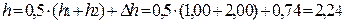 Ширину низа выемки вычислим по формуле (4.11):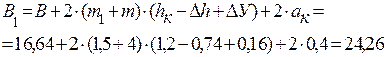 Объем выемки на участке ПК12 - ПК13 вычислим по формуле (4.10):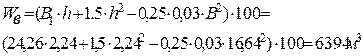 Объем плодородного слоя по (4.13): м3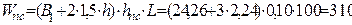 Общий объем выемки на участке ПК12 - ПК13 равен: м3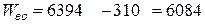 Пример 4.4. Для приведенных выше исходных данных требуется определить объем выемки на участке ПК11 – ПК12. Из примера 4.2 следует, что переход насыпи в выемку имеет место на ПК11 + 20. Глубина выемки на ПК 11 + 20 равна нулю.Выемка на участке ПК 11+20 – ПК 12+00 имеет среднюю глубину (см. рис. 4.4): м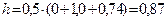 Объем выемки на участке ПК 11+20 – ПК 12+00 вычислим по формуле (4.10): м3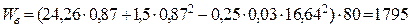 Объем плодородного слоя на участке ПК 11 + 20 - ПК 12+00 по формуле (4.13): м3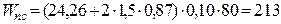 Общий объем выемки на участке ПК 11+20 – ПК 12+00: м3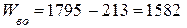 Пример 4.5. Для приведенных выше исходных данных требуется вычислить объем кюветов на участке ПК10 – ПК13.Вычислим по (3.17) высоту насыпи, при которой начинается кювет: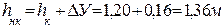 Так как на ПК11+00 высота насыпи равна 1,16м, что меньше hнк = 1,36, а на пикете 10 + 00 высота насыпи равна 2,16, что больше hнк = 1,36, то кювет начинается на участке насыпи ПК10+00 – ПК11+00 на расстоянии Хк от пикета 10+00.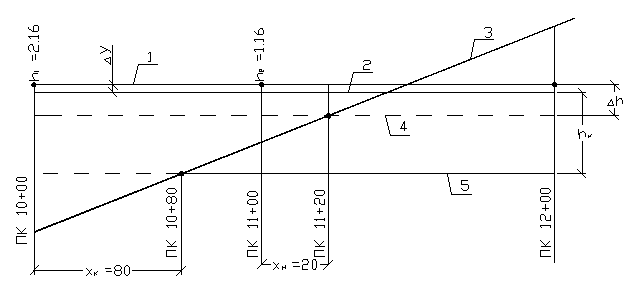 Рис. 4.5. Схема к определению объема кюветов: 1 – проектная линия;2 – бровка обочины; 3 – черный профиль;4 – бровка верха земляного полотна; 5 – дно кювета.Вычисляем значение Хк (рис. 4.5) по формуле (3.20):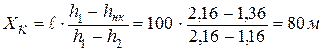 Таким образом, на участке ПК10 - ПК13 кювет проектируется на протяжении 280 м (от ПК 10+80 до ПК 13+00). Площадь поперечного сечения кювета (рис. 4.2) имеет форму трапеции высотою  на участке от ПК 11+20 до ПК 13+00. На участке от ПК 11+20 до ПК 10+80 высота трапеции (глубина кювета) уменьшается до нуля. На ПК 11+00 она равна  .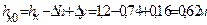 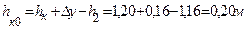 Среднее значение этой высоты 0,5 · (0+0,20) = 0,10 на участке ПК 10+80 – ПК 11+00 и 0,5·(0,20+0,61) = 0,41 на участке ПК 11+00 – ПК 11+20.Объем кюветов вычислим по формуле (4.18) на участках:а) ПК 10+80 ÷ ПК 11+20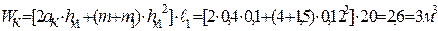 б) ПК 11+00 – ПК 11+20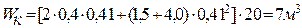 в) ПК 11+20 ÷ ПК 12+00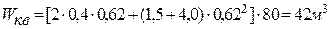 г) ПК 12-00 – ПК 13+00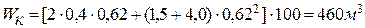 4.2. Определение объемов планировочных работПлощади откосов выемок Ав , насыпей Ан , дна кюветов Адн , закюветной полки Апвычисляются по формулам:а) выемка: 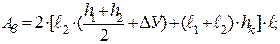 б) насыпь высотой откоса до 6м: 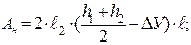 в) насыпь высотой откоса более 6м: 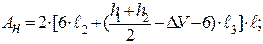 г) дно кюветов (кювет-резервов): 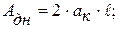 д) закюветных полок: 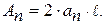 где h1 , h2 – рабочие отметки по концам участка выемки или насыпи длиною ℓ;∆У – разность отметок оси и бровки, определяется по формуле (3.18);hк – глубина кювета;aк – ширина по дну кювета (кювет-резерва);aп – ширина закюветной полосы;ℓ1 , ℓ2 , ℓ3 – длины образующих откоса при высоте откоса, равной 1м.ℓ1 =  ; ℓ2 = 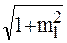 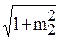 ℓ3 = 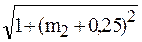 где m1 – заложение откоса со стороны обочины;m2 – заложение откоса со стороны местности.Пример 4.6  Составление ведомости поперечного подсчета земляных работОбразец цифры не привязаны к ранее описанным Примерам 4.1- 4.5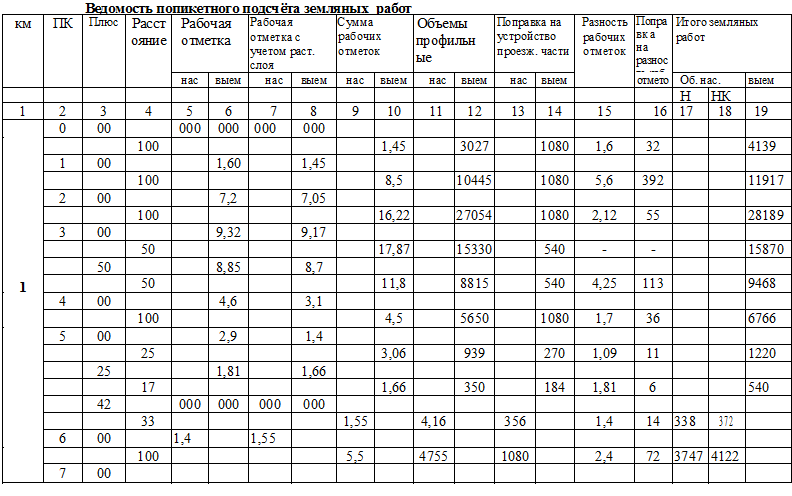 Z, мУглы, град.Углы, град.Углы, град.Углы, рад.Углы, рад.2α1+ α22α1+ α2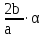 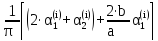 , кПа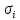 Z, мα1α2α1α1α200,0090,000,000,001,571,570,000,000,500,5071,4171,412,811,5674,360,2010,2011,31,7020,140,140,590,59128,43128,437,125,1254,630,440,440,951,830,300,300,680,68148,70148,7017,236,1630,170,630,630,721,980,430,430,770,77168,20168,20№ элементарного слояМощность слоя, мДавление на поверхностях выделенных слоев, кПаСреднее давление, кПаМодуль деформации, МПаСжатие выделенного слоя, см0071,4199,92570,49112,8128,4399,92570,49112,8128,43138,57351,70224,3148,70138,57351,70224,3148,70158,45305,391310,1168,20158,45305,391Площадь водосбора F, км2Коэффициенты редукции расчетных осадков Kt для следующих районов СССР:Коэффициенты редукции расчетных осадков Kt для следующих районов СССР:Коэффициенты редукции расчетных осадков Kt для следующих районов СССР:Коэффициенты редукции расчетных осадков Kt для следующих районов СССР:Коэффициенты редукции расчетных осадков Kt для следующих районов СССР:Коэффициенты редукции расчетных осадков Kt для следующих районов СССР:Коэффициенты редукции расчетных осадков Kt для следующих районов СССР:Площадь водосбора F, км2№ 1№ 2№ 3, 4№№ 5, 7№ 6№ 8№ 9, 100,00014,104,204,204,304,754,053,850,00053,503,503,503,703,903,503,300,0013,002,802,903,053,203,002,750,0052,502,302,402,552,652,502,300,012,151,952,072,122,202,01,900,051,851,701,801,821,901,751,650,11,601,501,601,621,651,551,450,51,351,301,401,371,351,351,300,81,201,201,301,251,251,201,201,01,181,151,201,201,201,181,155,01,051,031,101,091,051,051,037,01,01,01,051,041,01,01,010,01,01,01,01,01,01,01,0500,940,951,00,990,980,960,971000,900,900,930,910,920,910,923000,890,890,900,880,910,900,905000,870,850,870,860,900,850,8610000,800,790,820,750,760,700,7030000,780,730,800,700,700,60,650000,750,700,770,650,630,520,53100000,700,640,700,550,500,400,40500000,600,550,630,420,430,380,381000000,550,500,570,350,400,350,35